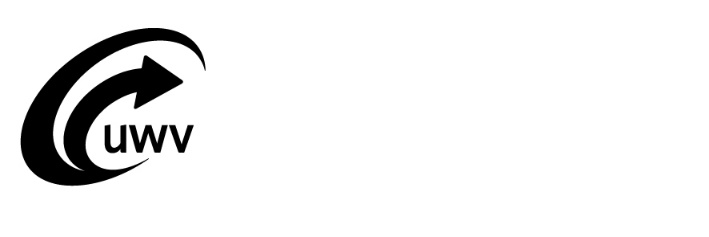 Eindrapportage scholingEindrapportage scholingEindrapportage scholingEindrapportage scholingEindrapportage scholingEindrapportage scholingEindrapportage scholingEindrapportage scholingEindrapportage scholingEindrapportage scholingEindrapportage scholingInkoopkader Scholingsdiensten 2021Inkoopkader Scholingsdiensten 2021Inkoopkader Scholingsdiensten 2021Inkoopkader Scholingsdiensten 2021Inkoopkader Scholingsdiensten 2021Inkoopkader Scholingsdiensten 2021Inkoopkader Scholingsdiensten 2021Inkoopkader Scholingsdiensten 2021Inkoopkader Scholingsdiensten 2021Inkoopkader Scholingsdiensten 2021Inkoopkader Scholingsdiensten 2021Waarom dit formulier?Onze cliënt volgde scholing bij u en is daarmee gestopt. Met dit formulier laat u ons weten wat het resultaat is, ook als de cliënt de scholing te vroeg heeft beëindigd.OpsturenStuur dit formulier op binnen 14 dagen na de datum waarop de cliënt is gestopt met scholing. Deze datum kan eerder zijn dan de officiële einddatum. U kunt ons het formulier op 2 manieren sturen, per e-mail en per post.Formulier opsturen per e-mailStuur het formulier naar rapportages@uwv.nl. Het voorblad hoeft u niet mee te sturen. Bij het e-mailen maakt u gebruik van Zivver. Zivver is een manier om e-mails te beveiligen. Alleen u en UWV kunnen dan de informatie zien die u verstuurt. Informatie over e-mails versturen met Zivver vindt u op uwv.nl/zivver.Waarom dit formulier?Onze cliënt volgde scholing bij u en is daarmee gestopt. Met dit formulier laat u ons weten wat het resultaat is, ook als de cliënt de scholing te vroeg heeft beëindigd.OpsturenStuur dit formulier op binnen 14 dagen na de datum waarop de cliënt is gestopt met scholing. Deze datum kan eerder zijn dan de officiële einddatum. U kunt ons het formulier op 2 manieren sturen, per e-mail en per post.Formulier opsturen per e-mailStuur het formulier naar rapportages@uwv.nl. Het voorblad hoeft u niet mee te sturen. Bij het e-mailen maakt u gebruik van Zivver. Zivver is een manier om e-mails te beveiligen. Alleen u en UWV kunnen dan de informatie zien die u verstuurt. Informatie over e-mails versturen met Zivver vindt u op uwv.nl/zivver.Waarom dit formulier?Onze cliënt volgde scholing bij u en is daarmee gestopt. Met dit formulier laat u ons weten wat het resultaat is, ook als de cliënt de scholing te vroeg heeft beëindigd.OpsturenStuur dit formulier op binnen 14 dagen na de datum waarop de cliënt is gestopt met scholing. Deze datum kan eerder zijn dan de officiële einddatum. U kunt ons het formulier op 2 manieren sturen, per e-mail en per post.Formulier opsturen per e-mailStuur het formulier naar rapportages@uwv.nl. Het voorblad hoeft u niet mee te sturen. Bij het e-mailen maakt u gebruik van Zivver. Zivver is een manier om e-mails te beveiligen. Alleen u en UWV kunnen dan de informatie zien die u verstuurt. Informatie over e-mails versturen met Zivver vindt u op uwv.nl/zivver.Waarom dit formulier?Onze cliënt volgde scholing bij u en is daarmee gestopt. Met dit formulier laat u ons weten wat het resultaat is, ook als de cliënt de scholing te vroeg heeft beëindigd.OpsturenStuur dit formulier op binnen 14 dagen na de datum waarop de cliënt is gestopt met scholing. Deze datum kan eerder zijn dan de officiële einddatum. U kunt ons het formulier op 2 manieren sturen, per e-mail en per post.Formulier opsturen per e-mailStuur het formulier naar rapportages@uwv.nl. Het voorblad hoeft u niet mee te sturen. Bij het e-mailen maakt u gebruik van Zivver. Zivver is een manier om e-mails te beveiligen. Alleen u en UWV kunnen dan de informatie zien die u verstuurt. Informatie over e-mails versturen met Zivver vindt u op uwv.nl/zivver.Waarom dit formulier?Onze cliënt volgde scholing bij u en is daarmee gestopt. Met dit formulier laat u ons weten wat het resultaat is, ook als de cliënt de scholing te vroeg heeft beëindigd.OpsturenStuur dit formulier op binnen 14 dagen na de datum waarop de cliënt is gestopt met scholing. Deze datum kan eerder zijn dan de officiële einddatum. U kunt ons het formulier op 2 manieren sturen, per e-mail en per post.Formulier opsturen per e-mailStuur het formulier naar rapportages@uwv.nl. Het voorblad hoeft u niet mee te sturen. Bij het e-mailen maakt u gebruik van Zivver. Zivver is een manier om e-mails te beveiligen. Alleen u en UWV kunnen dan de informatie zien die u verstuurt. Informatie over e-mails versturen met Zivver vindt u op uwv.nl/zivver.Waarom dit formulier?Onze cliënt volgde scholing bij u en is daarmee gestopt. Met dit formulier laat u ons weten wat het resultaat is, ook als de cliënt de scholing te vroeg heeft beëindigd.OpsturenStuur dit formulier op binnen 14 dagen na de datum waarop de cliënt is gestopt met scholing. Deze datum kan eerder zijn dan de officiële einddatum. U kunt ons het formulier op 2 manieren sturen, per e-mail en per post.Formulier opsturen per e-mailStuur het formulier naar rapportages@uwv.nl. Het voorblad hoeft u niet mee te sturen. Bij het e-mailen maakt u gebruik van Zivver. Zivver is een manier om e-mails te beveiligen. Alleen u en UWV kunnen dan de informatie zien die u verstuurt. Informatie over e-mails versturen met Zivver vindt u op uwv.nl/zivver.Formulier en voorblad opsturen per postStuur het formulier met het voorblad naar:UWVPostbus 572001040 BC  AMSTERDAMAls u het formulier heeft opgestuurdNadat wij het formulier hebben ontvangen, bekijken wij of uw eindrapportage akkoord is. Daarover krijgt u bericht van ons.Meer informatieU vindt meer informatie op uwv.nl/zakelijk. U kunt ook bellen met UWV Telefoon Zakelijk via 088 – 898 20 10 (lokaal tarief – belkosten zijn afhankelijk van uw telefoonaanbieder).Formulier en voorblad opsturen per postStuur het formulier met het voorblad naar:UWVPostbus 572001040 BC  AMSTERDAMAls u het formulier heeft opgestuurdNadat wij het formulier hebben ontvangen, bekijken wij of uw eindrapportage akkoord is. Daarover krijgt u bericht van ons.Meer informatieU vindt meer informatie op uwv.nl/zakelijk. U kunt ook bellen met UWV Telefoon Zakelijk via 088 – 898 20 10 (lokaal tarief – belkosten zijn afhankelijk van uw telefoonaanbieder).Formulier en voorblad opsturen per postStuur het formulier met het voorblad naar:UWVPostbus 572001040 BC  AMSTERDAMAls u het formulier heeft opgestuurdNadat wij het formulier hebben ontvangen, bekijken wij of uw eindrapportage akkoord is. Daarover krijgt u bericht van ons.Meer informatieU vindt meer informatie op uwv.nl/zakelijk. U kunt ook bellen met UWV Telefoon Zakelijk via 088 – 898 20 10 (lokaal tarief – belkosten zijn afhankelijk van uw telefoonaanbieder).Formulier en voorblad opsturen per postStuur het formulier met het voorblad naar:UWVPostbus 572001040 BC  AMSTERDAMAls u het formulier heeft opgestuurdNadat wij het formulier hebben ontvangen, bekijken wij of uw eindrapportage akkoord is. Daarover krijgt u bericht van ons.Meer informatieU vindt meer informatie op uwv.nl/zakelijk. U kunt ook bellen met UWV Telefoon Zakelijk via 088 – 898 20 10 (lokaal tarief – belkosten zijn afhankelijk van uw telefoonaanbieder).Formulier en voorblad opsturen per postStuur het formulier met het voorblad naar:UWVPostbus 572001040 BC  AMSTERDAMAls u het formulier heeft opgestuurdNadat wij het formulier hebben ontvangen, bekijken wij of uw eindrapportage akkoord is. Daarover krijgt u bericht van ons.Meer informatieU vindt meer informatie op uwv.nl/zakelijk. U kunt ook bellen met UWV Telefoon Zakelijk via 088 – 898 20 10 (lokaal tarief – belkosten zijn afhankelijk van uw telefoonaanbieder).Formulier en voorblad opsturen per postStuur het formulier met het voorblad naar:UWVPostbus 572001040 BC  AMSTERDAMAls u het formulier heeft opgestuurdNadat wij het formulier hebben ontvangen, bekijken wij of uw eindrapportage akkoord is. Daarover krijgt u bericht van ons.Meer informatieU vindt meer informatie op uwv.nl/zakelijk. U kunt ook bellen met UWV Telefoon Zakelijk via 088 – 898 20 10 (lokaal tarief – belkosten zijn afhankelijk van uw telefoonaanbieder).1Gegevens cliëntGegevens cliëntGegevens cliëntGegevens cliëntGegevens cliëntGegevens cliëntGegevens cliëntGegevens cliëntGegevens cliëntGegevens cliëntGebruikt de cliënt de achternaam van de partner? Vul dan ook de geboortenaam in.Gebruikt de cliënt de achternaam van de partner? Vul dan ook de geboortenaam in.Gebruikt de cliënt de achternaam van de partner? Vul dan ook de geboortenaam in.Gebruikt de cliënt de achternaam van de partner? Vul dan ook de geboortenaam in.Gebruikt de cliënt de achternaam van de partner? Vul dan ook de geboortenaam in.Gebruikt de cliënt de achternaam van de partner? Vul dan ook de geboortenaam in.Gebruikt de cliënt de achternaam van de partner? Vul dan ook de geboortenaam in.Gebruikt de cliënt de achternaam van de partner? Vul dan ook de geboortenaam in.Gebruikt de cliënt de achternaam van de partner? Vul dan ook de geboortenaam in.Gebruikt de cliënt de achternaam van de partner? Vul dan ook de geboortenaam in.1.11.1Voorletters en achternaamVoorletters en achternaam2Gegevens UWVGegevens UWVGegevens UWVGegevens UWVGegevens UWVGegevens UWVGegevens UWVGegevens UWVGegevens UWVGegevens UWV2.12.1Naam contactpersoon UWVNaam contactpersoon UWV3Gegevens opleidingsinstituutGegevens opleidingsinstituutGegevens opleidingsinstituutGegevens opleidingsinstituutGegevens opleidingsinstituutGegevens opleidingsinstituutGegevens opleidingsinstituutGegevens opleidingsinstituutGegevens opleidingsinstituutGegevens opleidingsinstituut3.13.1Naam organisatieNaam organisatie3.23.2Naam contactpersoonNaam contactpersoon3.33.3Functie contactpersoonFunctie contactpersoon3.43.4Telefoonnummer contactpersoonTelefoonnummer contactpersoon3.53.5E-mailadres contactpersoonE-mailadres contactpersoon4Beëindiging scholingBeëindiging scholingBeëindiging scholingBeëindiging scholingBeëindiging scholingBeëindiging scholingBeëindiging scholingBeëindiging scholingBeëindiging scholingBeëindiging scholing4.14.1Wat is het ordernummer?Wat is het ordernummer?4.2Wat is de eindsituatie?Wat is de eindsituatie?Wat is de eindsituatie? Scholing is afgemaakt Ga verder met vraag 5.1. Scholing is te vroeg beëindigd  Scholing is afgemaakt Ga verder met vraag 5.1. Scholing is te vroeg beëindigd  Scholing is afgemaakt Ga verder met vraag 5.1. Scholing is te vroeg beëindigd  Scholing is afgemaakt Ga verder met vraag 5.1. Scholing is te vroeg beëindigd  Scholing is afgemaakt Ga verder met vraag 5.1. Scholing is te vroeg beëindigd  Scholing is afgemaakt Ga verder met vraag 5.1. Scholing is te vroeg beëindigd  Scholing is afgemaakt Ga verder met vraag 5.1. Scholing is te vroeg beëindigd  Scholing is afgemaakt Ga verder met vraag 5.1. Scholing is te vroeg beëindigd  Scholing is afgemaakt Ga verder met vraag 5.1. Scholing is te vroeg beëindigd  Scholing is afgemaakt Ga verder met vraag 5.1. Scholing is te vroeg beëindigd 4.3Waarom is de scholing te vroeg beëindigd?Waarom is de scholing te vroeg beëindigd?Waarom is de scholing te vroeg beëindigd?Kruis aan wat voor de cliënt geldt. Door ziekte Door verhuizing  Door overlijden  Door een andere reden, alleen na overleg met UWVKruis aan wat voor de cliënt geldt. Door ziekte Door verhuizing  Door overlijden  Door een andere reden, alleen na overleg met UWVKruis aan wat voor de cliënt geldt. Door ziekte Door verhuizing  Door overlijden  Door een andere reden, alleen na overleg met UWVKruis aan wat voor de cliënt geldt. Door ziekte Door verhuizing  Door overlijden  Door een andere reden, alleen na overleg met UWVKruis aan wat voor de cliënt geldt. Door ziekte Door verhuizing  Door overlijden  Door een andere reden, alleen na overleg met UWVKruis aan wat voor de cliënt geldt. Door ziekte Door verhuizing  Door overlijden  Door een andere reden, alleen na overleg met UWVKruis aan wat voor de cliënt geldt. Door ziekte Door verhuizing  Door overlijden  Door een andere reden, alleen na overleg met UWVKruis aan wat voor de cliënt geldt. Door ziekte Door verhuizing  Door overlijden  Door een andere reden, alleen na overleg met UWVKruis aan wat voor de cliënt geldt. Door ziekte Door verhuizing  Door overlijden  Door een andere reden, alleen na overleg met UWVKruis aan wat voor de cliënt geldt. Door ziekte Door verhuizing  Door overlijden  Door een andere reden, alleen na overleg met UWV4.44.4Leg uw antwoord op vraag 4.3 uit.Leg uw antwoord op vraag 4.3 uit.4.44.4Leg uw antwoord op vraag 4.3 uit.Leg uw antwoord op vraag 4.3 uit. Ga verder met vraag 6. Ga verder met vraag 6. Ga verder met vraag 6. Ga verder met vraag 6. Ga verder met vraag 6. Ga verder met vraag 6. Ga verder met vraag 6. Ga verder met vraag 6. Ga verder met vraag 6. Ga verder met vraag 6.5Resultaat scholingResultaat scholingResultaat scholingResultaat scholingResultaat scholingResultaat scholingResultaat scholingResultaat scholingResultaat scholingResultaat scholing5.1Is de scholing met succes beëindigd?Is de scholing met succes beëindigd?Is de scholing met succes beëindigd? Ja    	Per datumPer datum Diploma gehaald5.1Is de scholing met succes beëindigd?Is de scholing met succes beëindigd?Is de scholing met succes beëindigd? Certificaat gehaald5.1Is de scholing met succes beëindigd?Is de scholing met succes beëindigd?Is de scholing met succes beëindigd? Nee Per datumPer datum5.25.2Leg eventueel uw antwoord op
vraag 5.1 uit.Leg eventueel uw antwoord op
vraag 5.1 uit.6OndertekeningOndertekeningOndertekeningOndertekeningContactpersoon opleidinginstituutContactpersoon opleidinginstituutContactpersoon opleidinginstituutContactpersoon opleidinginstituutNaamNaamDatum en handtekeningDatum en handtekeningDatum en handtekeningDatum en handtekening